Тема:  4.1 Математические понятия,  предложения, высказывательные формыПлан занятия № 14-15Дисциплина:  Теоретические основы начального курса математики с методикой преподаванияСпециальность:  050146    « Преподавание в начальных классах»Курс: 2       Группа: н  Дата проведения:_______Тема: Математические понятия,  предложения, высказывательные формы Цель занятия: Дидактическая (обучающая): познакомить с Высказываниями с кванторами в объеме необходимом для преподавания математики в начальных классах, формировать умение использовать их при решении задач.Воспитательная: формировать профессионально значимые качества студента; воспитание сознательности.Развивающая: активизация познавательной деятельности; развитие внимания, памяти, воображения, воли; формирование логического мышления.Вид занятия: урок. Тип урока:  комбинированный.Методы занятия: - информационно-развивающие (объяснение, разъяснение, рассказ, беседа (вводная, проблемная, эвристическая),- наглядные (показ, демонстрация); - практические (упражнения (воспроизводящие, тренировочные,). Внутрипредметные связи: темы Множество, Объем и содержание понятия, Определение понятияМежпредметные связи:обеспечивающие: связь теории с практикой решения задач по теме Высказывания с кванторами обеспечиваемые: предметным кусом  Математика.Оборудование и методическое обеспечение урока: презентация ПР№4, Стойлова Л.П. МатематикаСтудент должен в соответствии с ГОС СПО:Знать: содержание начального курса математики по теме Высказывания с кванторами в объеме достаточном для осуществления профессиональной деятельности Уметь: решать и обосновывать  задачи по теме Высказывания с кванторами в объеме достаточном для осуществления профессиональной деятельности и методику  преподавания.Литература: Стойлова Л.П.Математика: Учебник для студентов высших учебных заведений. – М: Издательский центр «Академия», 2007. – 432 стр, гриф Минобр. Ход занятияОрганизационная часть Мотивация учебной деятельностиИзучая реальные процессы, математика описывает их, используя как естественный словесный язык, так и свой символический. Описание строится при помощи предложений. Но чтобы математические знания были достоверными, правильно отражали окружающую нас реальность, эти предложения должны быть истинными.Но как узнать, истинное или ложное знание заключено в том или ином математическом предложении? На этот и другие вопросы, с ним связанные, мы попытаемся ответить. А сейчас, только заметим, что каждое математическое предложение характеризуется содержанием и логической формой (структурой), причем содержание неразрывно связано с формой, и нельзя осмыслить первое, не понимая второго. В связи с этим изучение математических предложений в главе «Элементы логики» будет в основном связано с раскрытием логической структуры математических предложений.Проверка домашнего задания:Беседа: Что такое высказывание, высказывательная форма, дизъюнкция, конъюнкция, отрицание? Приведите примеры.Проверить решение задач:  с. 63 № 4,5с.58 № 9 - фронтально.с.63 №4  Решите уравнение  Использовалось ли вами понятие дизъюнкции высказывательных форм?с.63 №5Вместо многоточия вставьте «и» либо «или»:а)  тогда и только тогда, когда а)  тогда и только тогда, когда с.58 №9Приведите примеры математических предложений, имеющих логическую структуру вида:а) А и В;		б) А или В;		в) если А, то В.Устно: задания на презентации: слайд 2-6Слайд  2 №7 с.76 Сформулируйте предложения, которые начинаются словами «неверно, что» и имеют тот же смысл, что и данные:а)  Прямые А В и CD не параллельны и не пересекаются.б) Стороны четырехугольника ABCD не параллельны или не равны.в)  Существуют уравнения, не имеющие действительных корней.г)  Все прямоугольники не имеют равных смежных сторон.Ответы:Неверно, что Прямые АВ и СД параллельны и пересекаются.Неверно, что Стороны четырехугольника АВСД  параллельны и равны.Неверно, что Все уравнения имеют  действительных корней.Неверно, что Все прямоугольники имеют равные смежные сторон.Сформулируйте   отрицания   следующих   высказываний   и
укажите, что истинно - само высказывание или его отрицание:а)	Сумма цифр числа 312 равна 6.б)	Число 27 кратно 8.в)	Число 2 является корнем уравнения х + 1 = 4.г)	9 - однозначное число.Даны высказывания:А: «Сегодня температура воздуха в Москве ниже 20 °С» и В: «Сегодня температура воздуха в Москве выше 5 °С».а)	Могут ли эти высказывания быть одновременно истинными?б)	Являются ли они отрицаниями друг друга?Выясните, какие из  высказываний каждой пары являются отрицаниями друг друга:а)	В книге более 100 страниц. В книге не более 100 страниц.б)	Эта гвоздика красная. Эта гвоздика розовая.в)	Эта гвоздика красная. Эта гвоздика не красная.г)	Данное слово - существительное. Данное слово - прилагательное.Письменно: с. 63 № 3,  с. 76 № 3; с. 63 №3Решите следующие системы неравенств и объясните, что представляет собой любая система неравенств и множество ее решений с точки зрения логики:с. 76 №3Какие из нижеприведенных предложений являются отрицанием высказывания «Все натуральные числа кратны 5»; свой выбор обоснуйте:А) все натуральные числа не кратны 5.Б) существуют натуральные числа, не кратные 5.В) существуют натуральные числа, кратные 5.Г) неверно, что все натуральные числа кратны 5.Д) не все натуральные числа кратны 5.Диктант: слайд 7-9, на листочках индивидуально: записать структуру высказывания и определить истинностьСлайд 10: Записать определение треугольника, окружности, высказывания и выявить логическую структуру.(3 человека – у доски)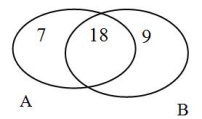 Задача:  В классе английский язык изучают 25 человек, а немецкий – 27 человек, причем 18 человек изучают одновременно английский и немецкий языки. Сколько всего человек в классе изучают эти иностранные языки? Сколько человек изучают только английский язык? Только немецкий язык? 
          Решение.  Через А обозначим множество школьников, изучающих английский язык, через В – множество школьников,         изучающих немецкий язык. Изобразим эту ситуацию с помощью диаграммы. Два языка изучают 18 школьников, поставим это число в пересечение множеств А и В. Английский язык изучают 25 человек, но среди них 18 человек изучают и немецкий язык, значит, только английский язык изучают 7 человек, укажем это число на диаграмме. Рассуждая аналогично, получим, что только немецкий язык изучают 27 – 18 = 9 человек. Поместим и это число на диаграмму.  Теперь известно количество элементов в каждой части множеств, изображенных на диаграмме. Чтобы  ответить  на главный вопрос задачи, нужно сложить все числа: 7 + 18 + 9 = 34. Ответ: 34 человека в классе изучают иностранные языки.- Можно ли эту задачу решить по-другому?Сообщение темы, цели задач занятия: Высказывания с кванторами Объяснение нового материалаСтруктура высказываний, содержащих слова «все», «некоторые»Истинность высказываний с кванторамиЗакрепление, повторение полученных знанийВыполнение упражнений: Устно:  с.71-72  №1-3с.71 №1В высказывании «всякий прямоугольник является четырехугольником» выделите квантор и высказывательную  форму. Переформулируйте данное высказывание, заменив слово «всякий» его синонимом.с.72 №2В высказывании «хотя бы одно из чисел первого десятка составное» выделите квантор и высказывательную форму. Переформулируйте данное высказывание, заменив квантор «хотя бы одно» его синонимом.с.72 №3Прочтите следующие записи, заменив символические обозначения кванторов общности и существования их словесными выражениями:А) Б) В) Г) Письменно: с. 72 № 4,5с.72 №4Запишите следующие предложения, используя символические обозначения кванторов:А) Существует такое натуральное число x, что Б) Каково бы ни было число x, В) Уравнение  имеет хотя бы один корень.с.72 №5Запишите, используя символы, следующие высказывания и определите их значения истинности:А) Всякое число, умноженное на нуль, есть нуль.Б) Произведение любого числа и единицы равно этому числу.В) При делении нуля на любое другое число получается нуль.Г) Квадрат любого числа неотрицателен.Подведение итоговЧто такое кванторы?№6 с.72Укажите способы установления значения истинности высказываний, содержащих кванторы, заполнив таблицу:Домашнее задание: Стойлова Л.П.  Математика: Учебник для студ. высш. пед. учеб. заведений. - - М.: Издательский центр «Академия», 1999. - 424 с. Глава I §3 п 20 с. 72 № 7, 8Подготовить презентацию «Является ли предложение высказыванием?» - 10днейИнформационная часть Слайд 11-12Структура высказываний, содержащих слова «все», «некоторые»КванторыОбщности ():  все, каждый, любой…Существования (): некоторый, хотя бы один, существуют, …Форму высказываний имеют многие математические предложения:Истинность высказываний с кванторами: (Записать правила) С кванторами общности:Чтобы установить истину – надо доказывать; установить ложь – надо привести контрпример.С кванторами существования:Чтобы установить истину – надо привести конкретный пример; установить ложь – надо доказывать.- Составьте памятку в таблицеНапример: установите истинуСумма любых трех последовательных натуральных чисел делится на 3. Доказательство:Это высказывание истинно. Оно содержит квантор общности. Чтобы установить истинность надо провести доказательство.Составим сумму трех чисел и преобразуем ее: x + (x + 1) + (x + 2) = 3 (x + 1) 3 (x + 1) 3. т.к. один из множителей произведения делится на 3. ч.т.д.Любой прямоугольник является квадратом . Доказательство:Это высказывание ложно. Оно содержит квантор общности. Чтобы установить ложь надо привести конкретный пример.                                ч.т.д.	 Дополнительные задачи для решения: Некоторые прямоугольники являются квадратами.Существуют равносторонние треугольники.Произведение любых 4х последовательных чисел кратно 4.Доказательство: истинаЕсли первое число – четное, то все числа можно представить: 2к, 2к+1, 2к+2, 2к+3. Составим произведение: 2к( 2к+1)( 2к+2)( 2к+3)= 2к( 2к+1)2( к+1)( 2к+3)= 4к( 2к+1)( к+1)( 2к+3) кратно 4.Если первое число – нечетное – аналогично.Ч.т.д.Для всякого однозначного натурального числа верно неравенство х+3<8.Пример: 9+3<8 – неверно.	Самостоятельная работавариантРаскройте логическую структуру определения трапеции.Доказать, что, чем меньше объем, тем больше содержание: для параллелограмма и ромба.вариантРаскройте логическую структуру определения смежных углов.Доказать, что, чем меньше объем, тем больше содержание: для треугольника и равностороннего треугольника.Тест:Утверждение, о котором можно вполне определенно и объективно сказать истинно оно или ложно, обычно называют ____________________. Из некоторых высказываний с помощью логических связок можно образовывать:а) высказывания,б) высказывательные формы,в) предикаты,г) только истинные высказывания,д) только ложные высказывания.Высказывание, которое истинно в том и только том случае, когда оба высказывания А и В истинны, в остальных случаях ложно, называется:а) отрицанием высказывания А,б) конъюнкцией высказываний А и В,в) дизъюнкцией высказываний А и В,г) импликацией высказываний А и В,д) эквиваленцией высказываний А и В.Укажите среди следующих предложений высказывания:           
        а) Луна – спутник Земли; 
        б) все учащиеся любят математику;      
        в) принеси мне, пожалуйста, книгу; 
        г) некоторые люди имеют голубые глаза;  
        д) окружностью называется множество всех точек плоскости, расстояние которых от данной точки плоскости имеет заданную величину; 
        е) вы были в театре?Выясните, какие из следующих предложений являются предикатами: а) 452 < 237; б) 5 х – 6 = 4;              в) Сколько стоит эта книга?; г) Число кратно 7?Определите значение истинности высказывания: «Число 16 делится на 4 или на 6». Приведите рассуждения.В следующих определениях выделите определяемое понятие, родовое понятие и видовое отличие: а) Равнобедренным треугольником называется треугольник, у которого две стороны равны. б) Луч, выходящий из вершины угла и делящий угол пополам, называется биссектрисой угла. Определите значение истинности высказывания:  «Число 12 четное и делится на 5». Приведите рассуждения.№Элементы занятияВремяМетодыОрганизационная часть 1Информационный Мотивация учебной деятельности1ИнформационныйПроверка домашнего задания:БеседаПроверка задач: с. 57 № 5,  с. 63 № 4,5Математический диктантТест индивидуально45Информационно –развивающие, - практические (упражнения (воспроизводящие)Сообщение темы, цели задач занятия 1Объяснение нового материалаСтруктура высказываний, содержащих слова «все», «некоторые»Истинность высказываний с кванторами20- информационно-развивающие (объяснение, разъяснение, рассказ, беседа (вводная, проблемная, эвристическая),- наглядныйЗакрепление, повторение полученных знанийВыполнение упражнений:Устно:  с. 66 №1, 3, 4; 5Письменно: с. 62 № 2а – коллективно, остальные самостоятельно, Устно:  с. 71 № 1-3 Письменно: с. 71 № 4, 820- информационно-развивающие (объяснение, разъяснение),- наглядные (показ, демонстрация); - практические (упражнения (воспроизводящие, тренировочные)Подведение итогов1Информационный Задание на дом[1] Стойлова Л.П.  Математика: Учебник для студ. высш. пед. учеб. заведений. - - М.: Издательский центр «Академия», 1999. - 424 с. Глава I §3 п 20 с. 72 № 7, 8Подготовить презентацию «Является ли предложение высказыванием?» - 10днейЗадание на дом[1] Стойлова Л.П.  Математика: Учебник для студ. высш. пед. учеб. заведений. - - М.: Издательский центр «Академия», 1999. - 424 с. Глава I §3 п 20 с. 72 № 7, 8Подготовить презентацию «Является ли предложение высказыванием?» - 10днейЗадание на дом[1] Стойлова Л.П.  Математика: Учебник для студ. высш. пед. учеб. заведений. - - М.: Издательский центр «Академия», 1999. - 424 с. Глава I §3 п 20 с. 72 № 7, 8Подготовить презентацию «Является ли предложение высказыванием?» - 10дней84 и 22 < 7 и 7< 5разность чисел 5 и (-3) = 8, а их (+) =2= 5 и = -5x  = 3 является корнем ур. х2 – 9 = 0 и  5 – целое и положительное12  3 или 512 3 или 43< 3 или 3 = 3 35  42 60 60 14 < 20 < 15 25 < 35 < 45 число 5 натуральное или не натуральное число 5 натуральное и не натуральноеА и В – ИА и В – ЛА и В – ИА и В – ЛА и В – ЛА и В – ИА или В – И А или В – И А или В – И  А или В – И  А или В – И  А и В – Л А и В – И А или – И А и  – ЛСтруктура высказывания  Значение истинности ИЛ- Все квадраты являются прямоугольниками;- Некоторые четные числа делятся на4;- В любом треугольнике сумма внутренних углов 1800;- Для любых чисел верно равенство: а + b = b + a.Кванторы Истина Ложь ОбщностьДоказывать Контрпример Существование Пример Доказывать